                                                                                                                                            № 40  28 СЕНТЯБРЯ 2020 г.  21.09.2021г. № 29РОССИЙСКАЯ ФЕДЕРАЦИЯИРКУТСКАЯ ОБЛАСТЬНИЖНЕУДИНСКИЙ РАЙОНАДМИНИСТРАЦИЯЗАРЕЧНОГО МУНИЦИПАЛЬНОГО ОБРАЗОВАНИЯСЕЛЬСКОГО ПОСЕЛЕНИЯПОСТАНОВЛЕНИЕ«ОБ ОСНОВНЫХ НАПРАВЛЕНИЯХ БЮДЖЕТНОЙ И НАЛОГОВОЙ ПОЛИТИКИ ЗАРЕЧНОГО МУНИЦИПАЛЬНОГО ОБРАЗОВАНИЯ НА 2021 И ПЛАНОВЫЙ 2022 – 2023 ГОДЫ»Руководствуясь ст.ст. 172, 184.2 Бюджетного кодекса Российской Федерации, ст. 14 Федерального закона от 06.10.2003 N 131-ФЗ "Об общих принципах организации местного самоуправления в Российской Федерации", Уставом Заречного муниципального образования, Положением о бюджетном процессе в Заречном муниципальном образовании ПОСТАНОВЛЯЮ:1. Утвердить основные направления бюджетной и налоговой политики Заречного муниципального образования на 2021 и плановый период 2022- 2023 годы»  (Приложение N 1).2. Опубликовать настоящее постановление в «Вестнике Заречного сельского поселения».3. Контроль за исполнением данного постановления возложить на главу Заречного муниципального образования А.И.РоманенкоГлава Заречного муниципального образованияА.И.РоманенкоПриложение N 1к постановлениюглавы администрации Заречногомуниципального образованияот «21» сентября  2021г. № 29ОСНОВНЫЕ НАПРАВЛЕНИЯБЮДЖЕТНОЙ И НАЛОГОВОЙ ПОЛИТИКИ ЗАРЕЧНОГО МУНИЦИПАЛЬНОГО ОБРАЗОВАНИЯНА 2021 И НА ПЛАНОВЫЙ ПЕРИОД 2022- 2023 ГОДЫ1. ОБЩИЕ ПОЛОЖЕНИЯОсновные направления бюджетной и налоговой политики Заречного муниципального образования (далее муниципальное образование) на 2021 на плановый период 2022-2023 годы разработаны с учетом программы социально-экономического развития муниципального образования на 2021 и плановый период 2022-2023 годы и являются основой при формировании и исполнении бюджета муниципального образования на 2021 и плановый период 2022-2023 годыВ 2021 и плановый период 2022-2023 годы бюджетная и налоговая политика в муниципальном образовании будет реализована с учетом перехода на среднесрочное финансовое планирование на основе:- реестра расходных обязательств муниципального образования (с учетом прогнозируемого уровня цен (тарифов) на поставку товаров, производство работ, оказанием услуг);- среднесрочного финансового плана муниципального образования;- муниципальных целевых программ;- внедрения системы бюджетирования, ориентированного на результат.2. ОСНОВНЫЕ ЦЕЛИ И ЗАДАЧИ БЮДЖЕТНОЙ И НАЛОГОВОЙ ПОЛИТИКИМУНИЦИПАЛЬНОГО ОБРАЗОВАНИЯ НА 2021 И ПЛАНОВЫЙ ПЕРИОД 2022 – 2023 годыБюджетная и налоговая политика муниципального образования в 2021 и плановый период 2022- 2023 годы, в условиях преодоления финансово-экономического кризиса, направлена на содействие социальному и экономическому развитию муниципального образования. Главным направлением бюджетной политики Заречного муниципального образования станет сохранение достигнутого уровня и качества жизни населения.Основными целями бюджетной и налоговой политики муниципального образования на 2021 и плановый период 2022-2023 годы являются:1. Содействие устойчивому социально-экономическому развитию муниципального образования, эффективности и результативности бюджетных расходов.2. Повышение роли и качества среднесрочного финансового планирования.3. Снижение размера дефицита бюджетаДля достижения поставленных целей основными задачами бюджетной и налоговой политики муниципального образования в 2021 и плановый период 2022-2023 годы являются:1. Повышение эффективности в области формирования доходных источников, создание условий для развития доходного потенциала территории, увеличения налоговой базы, максимальной мобилизации налогов в бюджет поселения;Для решения поставленной задачи предусмотрена реализация следующих мероприятий:- создание благоприятных условий для деятельности субъектов среднего и малого предпринимательства;- планирование доходной части бюджета на основе реального прогноза социально-экономического развития;- анализ обоснованности и эффективности применения налоговых льгот;- мониторинг финансового состояния крупнейших налогоплательщиков, расположенных на территории Заречного муниципального образования, реализация предложения по обеспечению своевременного и полного выполнения ими налоговых обязательств.2. Повышение эффективности расходов бюджета Заречного муниципального образования, доступности и качества муниципальных услуг в условиях ограниченности  бюджетных ресурсов;Решение данной задачи предполагает осуществления следующих мероприятий:- использование бюджетных ограничений, в том числе принятие новых расходных обязательств только на основе тщательной оценки их эффективности и при наличии ресурсов для их гарантированного исполнения в пределах принятых бюджетных ограничений;- оптимизация бюджетных расходов, в том числе: внедрение муниципальных заданий, задающих конкретные, измеримые результаты использования бюджетных средств, недопущение роста штатной численности работающих и расходов на их содержание, инвентаризация долгосрочных целевых программ с целью их оптимизации и (или) переноса финансирования на более поздние периоды, жесткий контроль за недопущением кредиторской задолженности по заработной плате и социальным выплатам, а также за динамикой кредиторской задолженности по другим расходным обязательствам;Субъекты бюджетного планирования должны изменить процедуру планирования бюджетных ассигнований на 2021 и плановый период 2022-2023 годы, предусмотрев внедрение муниципальных заданий в практику работы учреждений. Должна быть усилена работа по стандартизации муниципальных услуг, использованию нормативов при планировании бюджетных расходов, а также разработке методик расчета стоимости объемов муниципальных услуг, необходимых для результативного исполнения муниципальных полномочий Заречного муниципального образования.Расходы на оплату труда.В 2021 и плановый период 2022 - 2023 годы планируется сохранить действующие в текущем году условия оплаты труда работников  бюджетных учреждений, денежного содержания муниципальных служащих, формирование фонда оплаты труда планируется без индексации.Дороги. В области расходов на дорожное хозяйство бюджетная политика будет ориентирована на повышение  эффективности и результативности бюджетных расходов, направляемых на ремонт дорог.Жилищно-коммунальное хозяйство.Бюджетная политика по расходам жилищно-коммунального хозяйства должна исходить из условий дальнейшего реформирования  отрасли на основе внедрения энергоэффективных и энергосберегающих мероприятий во все сферы хозяйственной деятельности, реализация мероприятий, направленных на эффективное использование топливно-энергетичских ресурсов для сокращения расходов бюджета муниципального образования.2.1. ПОВЫШЕНИЕ ЭФФЕКТИВНОСТИ В ОБЛАСТИ ФОРМИРОВАНИЯДОХОДОВ БЮДЖЕТА МУНИЦИПАЛЬНОГО ОБРАЗОВАНИЯ В 2021 И ПЛАНОВЫЙ ПЕРИОД 2022 – 2023 ГОДЫОсновными направлениями повышения эффективности в области формирования доходов бюджета муниципального образования являются:1. Увеличение доходов за счет повышения эффективности управления муниципальной собственностью муниципального образования;2. Активизация работы по легализации заработной платы;3. Расширение перечня платных услуг, оказываемых бюджетными учреждениями, и увеличение на этой базе доходов бюджета;4. Взаимодействие с налоговыми органами и иными территориальными подразделениями органов государственной власти, осуществляющими администрирование доходов, подлежащих зачислению в бюджет муниципального образования, в целях увеличения собираемости доходов.5. Повышение эффективности администрирования доходов, отнесенных к ведению органов местного самоуправления муниципального образования.6. Поиск новых источников пополнения бюджета.2.2. ДЕФИЦИТ БЮДЖЕТА И ИСТОЧНИКИ ЕГО ФИНАНСИРОВАНИЯ1. Планируемый размер дефицита местного бюджета не может превышать 5 процентов утвержденного общего годового объема доходов местного бюджета без учета утвержденного объема безвозмездных поступлений и поступлений налоговых доходов по дополнительным нормативам отчислений.2. Источниками финансирования дефицита местного бюджета могут быть:2.1. Разница между полученными и погашенными муниципальным образованием кредитами кредитных организаций в валюте Российской Федерации;2.2. Разница между полученными и погашенными муниципальным образованием в валюте Российской Федерации бюджетными кредитами, предоставленными местному бюджету другими бюджетами бюджетной системы Российской Федерации;2.3. Изменение остатков средств на счетах по учету средств местного бюджета в течение соответствующего финансового года;2.4. Иные источники внутреннего финансирование дефицита бюджета.2.3. ПРИОРИТЕТНЫЕ НАПРАВЛЕНИЯ БЮДЖЕТНОЙ ПОЛИТИКИМУНИЦИПАЛЬНОГО ОБРАЗОВАНИЯ В ОБЛАСТИ РАСХОДОВ В 2021 годуПриоритетными направлениями бюджетной политики муниципального образования в области расходов в 2021 И плановый период 2022-2023 годы являются:1.  Оплата труда и начисления на оплату труда.2.  Ремонт и подготовка к зиме учреждений культуры.3.  Содержание и ремонт автомобильных дорог и искусственных сооружений на них.4.  Благоустройство муниципального образования.5.  Жилищное строительство.Удовлетворение потребностей граждан в услугах культурного и духовного развития, информации и досуге, в отношении которых на муниципальном уровне существуют финансовые обязательства, также станет приоритетным направлением бюджетных расходов.	21.09.2020г. №30РОССИЙСКАЯ ФЕДЕРАЦИЯИРКУТСКАЯ ОБЛАСТЬМУНИЦИПАЛЬНОЕ ОБРАЗОВАНИЕ«НИЖНЕУДИНСКИЙ РАЙОНЗАРЕЧНОЕ МУНИЦИПАЛЬНОЕ ОБРАЗОВАНИЕАДМИНИСТРАЦИЯ СЕЛЬСКОГО ПОСЕЛЕНИЯПОСТАНОВЛЕНИЕОБ УТВЕРЖДЕНИИ ПОЛОЖЕНИЯ «ОБ ОРГАНИЗАЦИИ И ОСУЩЕСТВЛЕНИИ ВОИНСКОГО УЧЕТА ГРАЖДАН НА ТЕРРИТОРИИ ЗАРЕЧНОГО МУНИЦИПАЛЬНОГО ОБРАЗОВАНИЯ»В соответствии с Конституцией Российской Федерации, Федеральными законами 1996 г. №61 – ФЗ «Об обороне», 1997г. №31-ФЗ «О мобилизационной подготовке и мобилизации в Российской Федерации», 1998г. №53-ФЗ «Об общих принципах организации местного самоуправления в Российской Федерации», постановлением Правительства Российской Федерации от 27 ноября 2006г. « 719 «Об утверждении Положения о воинском учете», Уставом администрации Заречного МО.                                              ПОСТАНОВЛЯЕТ:1. Утвердить Положение «Об организации и осуществлении первичного воинского учета граждан на территории Заречного МО» (прилагается).2. Утвердить должностную инструкцию инспектора военно-учетного стола (прилагается)3. Обязанности по ведению воинского учета граждан, пребывающих в запасе, и граждан, подлежащих призыву на военную службу, возложить на инспектора ВУС Лактионову Марину Ивановну.4. При убытии в отпуск, командировку или на лечение Лактионовой М.И. временное исполнение обязанностей по ведению воинского учета, граждан пребывающих в запасе, возложить на  ведущего специалиста администрации Уколову Т.А.5. Настоящее постановление довести до исполнителей.6. Контроль за исполнением постановления оставляю за собой. Глава Заречногомуниципального образования                                         А.И.Романенко Утвержденопостановлением администрацииЗаречного муниципальногообразования от 21.09.2020г.№30  Положение                                                                                                                                                           о военно-учетном столеАдминистрация Заречного муниципального образования – администрация сельского поселения.Общие положение1.1. Военно-учетный стол Заречного муниципального образования (далее – ВУС)является структурным подразделением администрации органа местного самоуправления.1.2.ВУС  в своей деятельности руководствуется Конституцией Российской Федерации, с  федеральными законами  Российской  Федерации от 31.05.1996 г. №  61-ФЗ  «Об  обороне», от 26.02.1997 г. № 31-ФЗ  «О мобилизационной подготовке  и мобилизации  в Российской Федерации» с  изменениями согласно закона от 22.08.2004 г. № 122, от 28.03.1998 г. №53-ФЗ «О воинской обязанности и военной службе», «Положением о воинском учете», утвержденным  Постановлением Правительства Российской Федерации от 27.11.2006 г.№719,  « инструкцией по бронированию граждан Российской Федерации, пребывающих в запасе Вооруженных Сил Российской Федерации, федеральных органов  исполнительной власти , органах местного самоуправления и организациях, на период мобилизации и на военное время», законами Московской области, Уставом органа местного самоуправления, иными нормативными правовыми актами органов  местного  самоуправления, а также настоящим Положением. 1.3. Положение о ВУС утверждается руководителем органа местного самоуправления.Основные задачи2.1. Основными задачами ВУС являются:обеспечение исполнения гражданами воинской обязанности, установленной федеральными законами «Об обороне», «О воинской обязанности и военной службе», «О мобилизационной подготовке и мобилизации в Российской Федерации».документальное оформление сведений воинского учета о гражданах состоящих на воинском учете;анализ количественного   состава и качественного состояния призывных мобилизационных людских  ресурсов для эффективного использования в интересах обеспечения обороны страны и безопасности государства;проведение плановой работы по подготовке необходимого количества военно-обученных граждан, пребывающих в запасе, для обеспечения мероприятий по переводу Вооруженных Сил Российской Федерации, других войск, воинских формирований и органов с мирного на военное время в период мобилизации и поддержание их укомплектованности на требуемом уровне в военное время.Функции3.1. Обеспечивать выполнения функций, возложенных на администрацию в повседневной деятельности по первичному воинскому учету, воинскому учету и бронированию, граждан, пребывающих в запасе, из числа работающих в администрации органа местного самоуправления;3.2. Осуществлять первичный воинский учет граждан, пребывающих в запасе, и граждан, подлежащих призыву на военную службу, проживающих или пребывающих (на срок более 3 месяца) на территории, на которой осуществляет свою деятельность орган местного самоуправления;3.3. Выявлять совместно с органами внутренних дел граждан, постоянно или временно проживающих на территории, на которой осуществляет свою деятельность на воинском учете;3.4. Вести учет организации, находящихся на территории, на которой осуществляет свою деятельность орган местного самоуправления, и контролировать ведение в них воинского учета;3.5. Сверять не реже одного раза в год документы первичного воинского учета с документами воинского учета военного комиссариата муниципального образования и организаций;3.6. По указанию военного комиссариата муниципального образования оповещать граждан о вызовах в военный комиссариат;3.7. Своевременно вносить изменения в сведения, содержащихся в документах первичного воинского учета, и в 2-недельный срок сообщать о внесенных изменениях в военный комиссариат муниципального образования;3.8. Ежегодно представлять в военный комиссариат до 1 ноября списки юношей 15-ти и 16-ти летнего возраста, а до 1-октября – списки юношей, подлежащих первоначальной постановке на воинский учет в следующем году;3.9.  Разъяснять должностным  лицам организаций и гражданам их обязанности по воинскому учету, мобилизационной подготовке и мобилизации, установленные законодательством Российской Федерации и Положением о воинском учете и осуществлять контроль за их исполнением.IV. Права  4.1. Для плановой и целенаправленной работы ВУС имеет право:   вносить предложения по запросу и получению в установленном порядке необходимых материалов и информации от федеральных органов государственной власти, органов исполнительной власти субъекта Российской Федерации, органов местного самоуправления, а также от учреждений и организаций независимо от организационно-правовых форм и форм собственности;    запрашивать и получать от структурных подразделений администрации органа местного самоуправления аналитические материалы, предложения по сводным планам мероприятий и информацию об их выполнении, а также другие материалы, необходимые для эффективного выполнения возложенных на ВУС задач;      создавать информационные базы данных по вопросам, отнесенным к компетенции ВУС;       выносить на рассмотрение руководителем органа местного самоуправления вопросы о привлечении на договорной основе специалистов для осуществления отдельных работ;        организовывать взаимодействие в установленном порядке и обеспечивать служебную переписку с федеральными органами исполнительной власти, органами исполнительной власти субъекта Российской Федерации, органами местного самоуправления, общественными объединениями, а также организациями по вопросам, отнесенным к компетенции ВУС;Проводить внутренние совещания по вопросам, отнесенным к компетенции ВУС.V. Руководство 5.1. Возглавляет ВУС начальник военно-учетного стола органа местного самоуправления (далее – начальник стола).Начальник стола назначается на должность и освобождается от должности руководителем органа местного самоуправления. 5.2. Начальник стола находится в непосредственном подчинении Заречного муниципального образования органа местного самоуправления; 5.3. В случае отсутствия начальника ВУС на рабочем месте по уважительным причинам (отпуск, временная нетрудоспособность, командировок) его замещает специалист Заречного муниципального образования .Глава Заречного                                                                                           муниципального образования                                         А.И. РоманенкоЗАРЕЧНОГОСЕЛЬСКОГО  ПОСЕЛЕНИЯ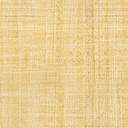 